PunchDeliver a knockout blow with the powerful 10mm Auto—the newest addition to the Punch™ centerfire handgun line. The 200-grain bullet is pushed at 1,100 fps, allowing the skived bullet jacket and soft lead core to produce the best expansion and penetration in its class. Like all Punch loads, the nickel-plated brass and sealed primer deliver reliable feeding and ignition. Features & BenefitsNow available in 10mm Auto200-grain bullet pushed at 1,100 fpsJacketed hollow-point bullet design provides a balanced mix of effective penetration and expansion Out-performs competitor roundsNickel-plated brass case with primer sealPart No.	Description	UPC	MSRPPD10P1	Punch 10mm Auto 200-grain, 20-count	6-04544-67259-6	$30.99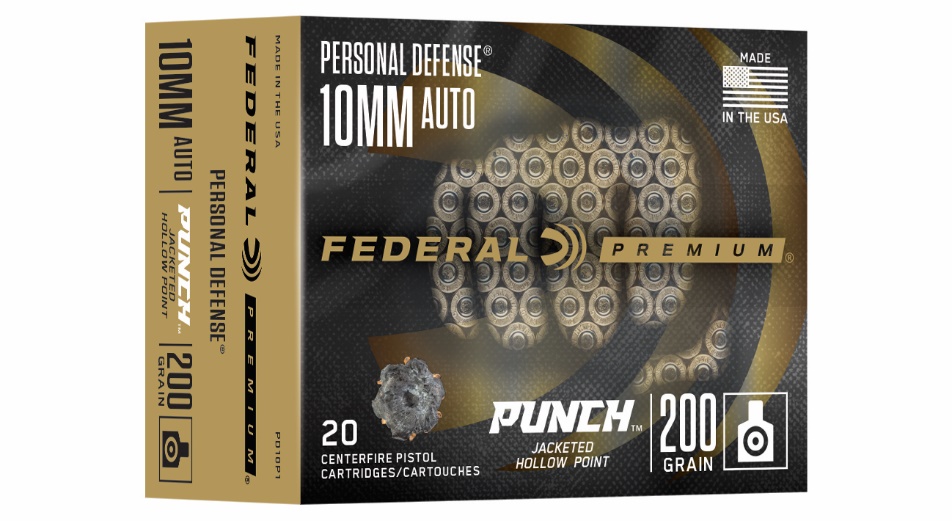 